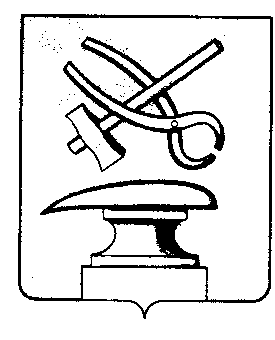 РОССИЙСКАЯ ФЕДЕРАЦИЯПЕНЗЕНСКАЯ ОБЛАСТЬСОБРАНИЕ ПРЕДСТАВИТЕЛЕЙ  ГОРОДА КУЗНЕЦКАРЕШЕНИЕО внесении изменения в Положение о знаке Собрания представителей города Кузнецка «Семья возрождает Россию», утвержденное решением Собрания представителей города Кузнецка от 24.11.2023 № 82-41/7Принято Собранием представителей города Кузнецка 31 августа 2023 годаРуководствуясь статьей 21 Устава города Кузнецка Пензенской области,Собрание представителей города Кузнецка решило:1. Внести в Положение о знаке Собрания представителей города Кузнецка «Семья возрождает Россию», утвержденное решением Собрания представителей города Кузнецка от 24.11.2023 № 82-41/7 (далее – Положение) следующее изменение: 1.1. В пункте 5 Положения слова «Главой города Кузнецка» заменить словами «Председателем Собрания представителей города Кузнецка».2.Опубликовать настоящее решение в Вестнике Собрания представителей города Кузнецка. 3. Настоящее решение вступает в силу на следующий день после его официального опубликования.Председатель Собрания представителейгорода Кузнецка                                                                                         В.Е. ТрошинГлава города Кузнецка						                С.А. Златогорский31.08.2023 №88-53/7